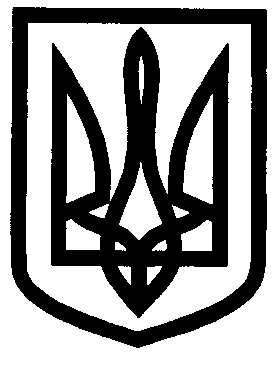 УКРАЇНАХАРКІВСЬКА ОБЛАСТЬІЗЮМСЬКА МІСЬКА РАДАВІДДІЛ ОСВІТИНАКАЗ17.02.2016										№ 74Про затвердження графікуприйому громадян у відділі освіти Ізюмської міської радина 2016 рікВідповідно до статті 22 Закону України «Про звернення громадян», Указу Президента України від 7 лютого 2008 року № 109/2008 «Про першочергові заходи щодо забезпечення реалізації та гарантування конституційного права на звернення до органів державної влади та органів місцевого самоврядування», з метою забезпечення реалізації гарантованих Конституцією України прав громадян на звернення до органів державної влади, підвищення ефективності роботи зі зверненнями громадян НАКАЗУЮ:Затвердити графік прийому громадян в.о. начальника відділу освіти, заступником начальника та працівниками відділу освіти Ізюмської міської ради на 2016 рік (додається).Завідувачу канцелярією Рєпіній Л.С.: Здійснити організаційні заходи щодо проведення прийому громадян в.о. начальника відділу освіти Лесик О.П.Довести графік прийому громадян до відома працівників відділу освіти Ізюмської міської ради, керівників навчальних закладів міста та громадськості шляхом розміщення його в засобах масової інформації та на офіційних сайтах Ізюмської міської ради та відділу освіти.Контроль за виконанням наказу залишаю за собою.В.о.начальника відділу освіти                          О.П.ЛесикЗ наказом від 17.02.2016 № 74 «Про затвердження графіку прийому громадян у відділі освіти Ізюмської міської ради на 2016 рік» ознайомлені:Заступник начальника відділу освіти          _____________   В.В.КотенкоЗавідувач методичним кабінетом                 _____________   Т.В. Савченко Головний бухгалтер                                      _____________    В. В. ЧуркінаНачальник господарчої групи                       ____________     В.М.КисловськийЗАТВЕРДЖЕНОНаказ відділу освіти Ізюмської міської ради від 17.02.2016 № 74Графік прийому громадян працівникамиВідділу освіти Ізюмської міської ради на 2016 рікАдреса для письмових звернень громадян: Україна, . Ізюм, вул. Васильківського, 4Телефон для довідок за зверненнями громадян: тел. факс (05743) 2-23-77Інші працівники відділу освіти Ізюмської міської ради приймають відвідувачів щоденно.В.о. начальника відділу освіти Ізюмської міської ради приймає за попереднім записом№ п/пПосада Прізвище, ім’я, по батьковіДні та години прийомуМісце прийому (адреса), контактний телефонВ.о.начальника відділу освітиЛесик Олена ПетрівнаЩопонеділка з 1300 до 1700м. Ізюм, вул. Васильківського, 4(05743)2-15-49Заступник начальника відділу освіти Ізюмської міської радиКотенко Вікторія ВіталіївнаЩовівторка з 1300 до 1700м. Ізюм, вул. Васильківського, 4(05743)2-23-77Завідувач методичним кабінетомСавченко Тетяна ВолодимирівнаЩовівторка з 800 до 1700м. Ізюм, вул. Васильківського, 4(05743)2-24-06Головний бухгалтер централізованої бухгалтерії відділу освітиЧуркіна Вікторія ВікторівнаЩосереди з 800 до 1700м. Ізюм, вул. Васильківського, 4(05743)2-30-87Начальник господарчої групиКисловський Василь МиколайовичЩопонеділказ 800 до 1700м. Ізюм, вул. Васильківського, 4(05743)2-23-77